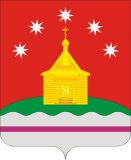 СОВЕТ НАРОДНЫХ ДЕПУТАТОВРОЖДЕСТВЕНСКО-ХАВСКОГО СЕЛЬСКОГО ПОСЕЛЕНИЯ НОВОУСМАНСКОГО МУНИЦИПАЛЬНОГО РАЙОНАВОРОНЕЖСКОЙ ОБЛАСТИР Е Ш Е Н И Еот 17 октября 2022 года № 97с. Рождественская ХаваОб утверждении положения о порядке предоставления жилых помещений специализированного жилищного фонда Рождественско-Хавского сельского поселения Новоусманского муниципального района Воронежской областиВ соответствии с Федеральным законом от 06.10.2003 N 131-ФЗ "Об общих принципах организации местного самоуправления в Российской Федерации", Жилищным Кодексом Российской Федерации от 29.12.2004 №188-ФЗ, Уставом Рождественско-Хавского сельского поселения, Совет народных депутатов Рождественско-Хавского сельского поселения Новоусманского муниципального района Воронежской областиРЕШИЛ:1. Утвердить положение «О порядке предоставления жилых помещений специализированного жилищного фонда Рождественско-Хавского сельского поселения Новоусманского муниципального района Воронежской области», согласно приложению к данному решению.  2. Обнародовать данное решение  путем размещения на досках объявлений в администрации Рождественско-Хавского сельского поселения, здании   МОУ Рождественско-Хавская СОШ и на официальном сайте Рождественско-Хавского сельского поселения в сети «Интернет» http://rhavskoe.ru/.          3. Контроль за  исполнение  настоящего решения возложить на главу Рождественско-Хавского сельского поселения Е.В.Чиркова.Приложение к решениюСовет народных депутатов Рождественско-Хавского сельского поселения от 17.10. 2022 г. № 97О порядке предоставления жилых помещений специализированного жилищного фонда Рождественско-Хавского сельского поселения Новоусманского муниципального района Воронежской области1. Общие положения1.1. Настоящее Положение определяет порядок и основания предоставления отдельным категориям граждан жилых помещений специализированного жилищного фонда, находящихся в собственности и составляющих жилищный фонд Рождественско-Хавского сельского поселений Новоусманского муниципального района Воронежской области.1.2. К специализированным жилым помещениям относятся служебные жилые помещения.1.3. Специализированные жилые помещения предоставляются гражданам, указанным в пункте 2.1 настоящего Положения, не обеспеченным жилыми помещениями в Рождественско-Хавском сельском поселении Новоусманского муниципального района Воронежской области.1.4. Специализированные жилые помещения предоставляются гражданам, состоящим на учете в качестве нуждающихся в специализированных жилых помещениях, по договорам найма специализированных жилых помещений за плату во владение и пользование для временного проживания в них.1.5. В соответствии с Жилищным кодексом Российской Федерации Типовые договоры найма специализированных жилых помещений утверждаются Правительством Российской Федерации.1.6. Договор найма специализированного жилого помещения заключается в письменной форме.1.7. Плата за жилое помещение и коммунальные услуги вносится гражданами, которым предоставлены специализированные жилые помещения, в порядке, установленном законодательством Российской Федерации.2.  Предоставление служебных жилых помещений2.1. Служебные жилые помещения предоставляются, в связи с характером трудовых (служебных) отношений на территории Рождественско-Хавского сельского поселения Новоусманского муниципального района Воронежской области, следующим категориям граждан, нуждающимся в улучшении жилищных условий и не обеспеченные жилой площадью в соответствии с требованиями и нормами, установленными жилищным законодательством Российской Федерации и жилищным законодательством субъектов Российской Федерации:- работникам администрации Рождественско-Хавского сельского поселения Новоусманского муниципального района Воронежской области и её структурных подразделений;- врачам учреждений здравоохранения;- учителям и другим педагогическим работникам общеобразовательных, образовательных учреждений дополнительного образования и профессионально-технических учебных заведений организаций, тренерам детско-юношеских спортивных учреждений;-специалистам в области культуры, искусства;- высококвалифицированным специалистам, приглашенным на работу по соглашению с работодателем с условием предоставления служебного жилого помещения в соответствии с трудовым договором. 2.2. Служебное жилое помещение предоставляется в виде жилого дома или отдельной квартиры.2.3. Норма предоставления служебного жилого помещения устанавливается в размере:не менее 33 и не более 41,9 квадратных метров общей площади – одиноко проживающим гражданам;           не менее 42 и не более 53,9 квадратных метров общей площади – семьям, состоящим из двух человек; не менее 18 квадратных метров общей площади на одного члена семьи. При этом предельная площадь предоставляемого жилого помещения на всю семью не2.4. С согласия гражданина ему может быть предоставлено жилое помещение менее нормы, установленной настоящей статьей.2.5. Для принятия на учет в качестве нуждающихся в служебных жилых помещениях гражданином подается заявление в администрацию Рождественско-Хавского сельского поселения Новоусманского муниципального района Воронежской области.2.6. К заявлению прилагаются:1) документы, удостоверяющие личность заявителя и членов его семьи (паспорт или иной документ, его заменяющий);2) документ, подтверждающий трудовые отношения, прохождение государственной гражданской службы Воронежской области (копия трудовой книжки);3) документы, подтверждающие семейные отношения заявителя (свидетельство о заключении брака, свидетельство о расторжении брака, свидетельство о рождении);4) выписка из Единого государственного реестра прав на недвижимое имущество и сделок с ним о наличии в собственности заявителя и членов его семьи жилого помещения в соответствующем населенном пункте.2.7. Заявление о принятии на учет регистрируется в администрации Рождественско-Хавского сельского поселения Новоусманского муниципального района Воронежской области в Книге регистрации заявлений граждан, нуждающихся в служебных жилых помещениях.2.8. Администрация Рождественско-Хавского сельского поселения Новоусманского муниципального района Воронежской области не позднее чем через 15 рабочих дней со дня подачи заявления и необходимых документов уведомляет гражданина о принятом решении в письменной форме.2.9. Отказ в принятии на учет в качестве нуждающихся в служебных жилых помещениях допускается в случаях, если отсутствуют основания для принятия на учет.2.10. Решение об отказе в принятии на учет принимается жилищной комиссией Рождественско-Хавского сельского поселения, о чем гражданин уведомляется не позднее трех рабочих дней со дня его принятия.2.11. Граждане, принятые на учет в качестве нуждающихся в служебных жилых помещениях, включаются в Книгу учета граждан, нуждающихся в служебных жилых помещениях.2.12. На гражданина, принятого на учет в качестве нуждающихся в служебных жилых помещениях, оформляется учетное дело, в котором должны содержаться документы, являющиеся основанием для принятия на учет.2.13 Граждане снимаются с учета в качестве нуждающихся в служебных жилых помещениях в случае:1) подачи ими по месту учета заявления о снятии с учета;2) прекращения трудовых отношений;3) утраты оснований, дающих право на получение служебного жилого помещения.2.14. Решение о снятии с учета гражданина принимается жилищной комиссией администрации Рождественско-Хавского сельского поселения Новоусманского муниципального района Воронежской области.2.15. Договор найма служебного жилого помещения заключается гражданином с администрацией сельского поселения Новоусманского муниципального района Воронежской области.2.16. Договор найма служебного жилого помещения заключается на период трудовых отношений.Глава Рождественско-Хавского сельского поселения Новоусманского муниципального района Воронежской области_____________________  Е.В.ЧирковПредседатель Совета народных депутатов Рождественско-Хавского сельского поселения Новоусманского муниципального района Воронежской области                       ________________А.Л. Щеблыкин